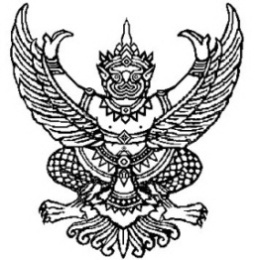 ประมวลจริยธรรมของข้าราชการ องค์การบริหารส่วนตำบลบ้านโป่ง พ.ศ.2566		ประมวลจริยธรรมของข้าราชการ ขององค์การบริหารตำบลบ้านโป่ง พ.ศ. 2566 ประมวลจริยธรรมของข้าราชการนี้จัดทำตามเจตนารมณ์ของรัฐธรรมนูญแห่งราชอาณาจักรไทย พุทธศักราช 2560 มาตรา 76 พระราชบัญญัติมาตรฐานทางจริยธรรม พ.ศ. 2562 มาตรา 5 มาตรา 6 มาตรา 19 และมาตรา 22 ประกอบกับประกาศ ก.ถ. เรื่อง กำหนดมาตรฐานกลางทางจริยธรรม พ.ศ. 2556 โดยมีวัตถุประสงค์เพื่อ เป็นเครื่องมือกำกับความประพฤติของข้าราชการ ที่สร้างความโปร่งใส มีมาตรฐานในการปฏิบัติงานที่ชัดเจนและเป็นสากล  ยึดถือเป็นหลักการและแนวทางปฏิบัติอย่างสม่ำเสมอ ทั้งในระดับองค์กรและระดับบุคคล และเป็นเครื่องมือการตรวจสอบการท างานด้านต่างๆ ขององค์การบริหารส่วนตำบลบ้านโป่ง เพื่อให้การ ดำเนินงานเป็นไปตามหลักคุณธรรม จริยธรรม มีประสิทธิภาพและประสิทธิผล ทำให้เกิดรูปแบบองค์กรอันเป็นที่ยอมรับ เพิ่มความน่าเชื่อถือ เกิดความมั่นใจแก่ผู้รับบริการและประชาชนทั่วไป ตลอดจนผู้มีส่วนได้เสีย ทำให้เกิดพันธะผูกพันระหว่างองค์กรและข้าราชการในทุกระดับ โดยให้ฝ่ายบริหารใช้อำนาจ ในขอบเขต สร้างระบบความรับผิดชอบของข้าราชการต่อตนเองต่อองค์กร ต่อผู้บังคับบัญชา ต่อประชาชน และ ต่อสังคม ตามลำดับป้องกันการแสวงหาประโยชน์โดยมิชอบ และความขัดแย้งทางผลประโยชน์ที่อาจเกิดขึ้น รวมทั้งเสริมสร้างความโปร่งใสในการปฏิบัติงาน ทั้งนี้ รวมถึงเพื่อใช้เป็นค่านิยมร่วมสำหรับองค์กรและข้าราชการทุกคนพึงยึดถือเป็นแนวทาง ปฏิบัติควบคู่ไปกับระเบียบและกฎข้อบังคับอื่นๆอย่างทั่วถึงและมีประสิทธิภาพ ดังนี้หมวด 1 บททั่วไปข้อ 1 ในประมวลจริยธรรมนี้ “ ประมวลจริยธรรม” หมายถึง ประมวลจริยธรรมของข้าราชการขององค์การบริหารส่วนตำบลบ้านโป่ง “ข้าราชการ” หมายถึง ข้าราชการส่วนท้องถิ่น ข้าราชการส่วนท้องถิ่นสามัญ ข้าราชการครู และบุคลากรทางการศึกษา ตามที่บัญญัติไว้ในพระราชบัญญัติระเบียบข้าราชการส่วนท้องถิ่น รวมถึง พนักงานจ้าง และลูกจ้างขององค์กรปกครองส่วนท้องถิ่น “คณะกรรมการจริยธรรม” หมายถึง คณะกรรมการจริยธรรมประจำองค์การบริหารส่วนตำบลบ้านโป่งข้อ 2 ให้นายกองค์การบริหารส่วนตำบลบ้านโป่งรักษาการตามประมวลจริยธรรมนี้-2-หมวด 2 มาตรฐานจริยธรรมส่วนที่ 1 มาตรฐานจริยธรรมอันเป็นค่านิยมหลักสำหรับข้าราชการขององค์การบริหารส่วนตำบลบ้านโป่งข้อ 3 ข้าราชการขององค์การบริหารส่วนตำบลบ้านโป่งทุกคน มีหน้าที่ดำเนินการให้เป็นไปตามกฎหมาย เพื่อรักษาประโยชน์ส่วนรวม เป็นกลางทางการเมือง อำนวยความสะดวกและให้บริการแก่ ประชาชนตามหลักธรรมาภิบาล โดยจะต้องยึดมั่นในค่านิยมหลัก 10 ประการ ดังนี้ (1) การยึดมั่นในระบอบประชาธิปไตยอันมีพระมหากษัตริย์ทรงเป็นประมุข (2) การยึดมั่นในคุณธรรมและจริยธรรม (3) การมีจิตสำนึกที่ดี ซื่อสัตย์ และรับผิดชอบ (4) การยึดถือประโยชน์ของประเทศชาติเหนือกว่าประโยชน์ส่วนตน และไม่มีผลประโยชน์ทับซ้อน (5) การยืนหยัดทำในสิ่งที่ถูกต้อง เป็นธรรม และถูกกฎหมาย (6) การให้บริการแก่ประชาชนด้วยความรวดเร็ว มีอัธยาศัย และไม่เลือกปฏิบัติ (7) การให้ข้อมูลข่าวสารแก่ประชาชนอย่างครบถ้วน ถูกต้อง และไม่บิดเบือนข้อเท็จจริง (8) การมุ่งผลสัมฤทธิ์ของงาน รักษามาตรฐาน มีคุณภาพ โปร่งใส และตรวจสอบได้(9) การยึดมั่นในหลักจรรยาวิชาชีพขององค์กร (10) การสร้างจิตสำนึกให้ประชาชนในท้องถิ่นประพฤติตนเป็นพลเมืองที่ดีร่วมกันพัฒนา ชุมชนให้น่าอยู่คู่คุณธรรมและดูแลสภาพสิ่งแวดล้อมให้สอดคล้องรัฐธรรมนูญฉบับปัจจุบันส่วนที่ 2 จรรยาวิชาชีพขององค์กรข้อ 4 ข้าราชการขององค์การบริหารส่วนตำบลบ้านโป่ง ต้องจงรักภักดีต่อชาติ ศาสนา และ พระมหากษัตริย์ ข้อ 5 ข้าราชการขององค์การบริหารส่วนตำบลบ้านโป่ง ต้องเป็นแบบอย่างที่ดีในการรักษาไว้และ ปฏิบัติตามรัฐธรรมนูญแห่งราชอาณาจักรไทยทุกประการ ข้อ 6 ข้าราชการขององค์การบริหารส่วนตำบลบ้านโป่ง ต้องเป็นแบบอย่างที่ดีในการเป็นพลเมืองดี เคารพและปฏิบัติตามกฎหมายอย่างเคร่งครัด ข้อ 7 ข้าราชการขององค์การบริหารส่วนตำบลบ้านโป่ง ต้องไม่ประพฤติตนอันอาจก่อให้เกิดความ เสื่อมเสียต่อเกียรติภูมิของตำแหน่งหน้าที่ -3-ข้อ 8 ข้าราชการขององค์การบริหาร ส่วนตำบลบ้านโป่ง ต้องปฏิบัติหน้าที่อย่างเต็มกำลัง ความสามารถด้วยความเสียสละ ทุ่มเทสติปัญญา ความรู้ความสามารถ ให้บรรลุผลสำเร็จและมีประสิทธิภาพ ตามภาระหน้าที่ที่ได้รับมอบหมาย เพื่อให้เกิดประโยชน์สูงสุดแก่ประเทศชาติและประชาชนข้อ 9 ข้าราชการขององค์การบริหารส่วนตำบลบ้านโป่ง ต้องมุ่งแก้ปัญหาความเดือดร้อนของ ประชาชนด้วยความเป็นธรรม รวดเร็ว และมุ่งเสริมสร้างความเข้าใจอันดีระหว่างหน่วยงานและประชาชนข้อ 10 ข้าราชการขององค์การบริหารส่วนตำบลบ้านโป่ง ต้องปฏิบัติหน้าที่ด้วยความสุภาพ เรียบร้อย มีอัธยาศัย ข้อ 11 ข้าราชการขององค์การบริหารส่วนตำบลบ้านโป่ง ต้องรักษาความลับที่ได้จากการปฏิบัติ หน้าที่ การเปิดเผยข้อมูลที่เป็นความลับโดยข้าราชการ /พนักงานจะกระทำได้ต่อเมื่อมีอำนาจหน้าที่และได้รับ อนุญาตจากผู้บังคับบัญชา หรือเป็นไปตามที่กฎหมายกำหนดเท่านั้น ข้อ 12 ข้าราชการขององค์การบริหารส่วนตำบลบ้านโป่ง ต้องรักษา และเสริมสร้างความสามัคคี ระหว่างผู้ร่วมงาน พร้อมกับให้ความช่วยเหลือเกื้อกูลซึ่งกันและกันในทางที่ชอบ ข้อ 13 ข้าราชการขององค์การบริหารส่วนตำบลบ้านโป่ง ต้องไม่ใช้สถานะหรือตำแหน่งไปแสวงหา ประโยชน์ที่มิควรได้สำหรับตนเองหรือผู้อื่นไม่ว่าจะเป็นประโยชน์ในทางทรัพย์สินหรือไม่ก็ตาม ตลอดจนไม่รับ ของขวัญ ของกำนัล หรือประโยชน์อื่นใดจากผู้ร้องเรียน หรือบุคคลที่เกี่ยวข้องเพื่อประโยชน์ต่างๆ อันอาจ เกิดจากการปฏิบัติหน้าที่ของตน เว้นแต่เป็นการให้โดยธรรม จรรยาหรือการให้ตามประเพณี ข้อ 14 ข้าราชการขององค์การบริหารส่วนตำบลบ้านโป่ง ต้องประพฤติตนให้สามารถทำงานร่วมกับ ผู้อื่นด้วยความสุภาพ มีน้ำใจ มีมนุษย์สัมพันธ์อันดีต้องไม่ปิดบังข้อมูลที่จำเป็นในการปฏิบัติงานของเพื่อน ร่วมงาน และไม่นำผลงานของผู้อื่นมาแอบอ้างเป็นผลงานของตนส่วนที่ 3 จรรยาวิชาชีพ (ถ้ามี)ข้อ 15 ข้อบัญญัติจรรยาบรรณทางบุคลากรที่เป็นผู้ประกอบวิชาชีพขององค์การบริหารส่วนตำบลบ้านโป่ง1) บทบัญญัติจรรยาทางวิชาชีพวิศวกรโยธา ดังนี้ (๑) ไม่กระทำการใดๆ อันอาจนำมาซึ่งความเสื่อมเสียเกียรติศักดิ์แห่งวิชาชีพ (๒) ต้องปฏิบัติงานที่ได้รับอย่างถูกต้องตามหลักปฏิบัติและวิชาการ (๓) ต้องประกอบวิชาชีพวิศวกรรมควบคุมด้วยความซื่อสัตย์สุจริต (๔) ไม่ใช้อำนาจหน้าที่โดยไม่ชอบธรรม หรือใช้อิทธิพลหรือให้ผลประโยชน์แก่บุคคลใดเพื่อให้ ตนเองหรือผู้อื่นได้รับหรือไม่ได้รับงาน (๕) ไม่เรียก รับ หรือยอมรับทรัพย์สินหรือผลประโยชน์อย่างใดสำหรับตนเองหรือผู้อื่นโดยมิชอบจากผู้รับเหมาหรือบุคคลใดซึ่งเกี่ยวข้องในงานที่ทำอยู่กับผู้ว่าจ้าง (๖) ไม่โฆษณาหรือยอมให้ผู้อื่นโฆษณาซึ่งการประกอบวิชาชีพวิศวกรรมควบคุมเกินความเป็นจริง -4-(๗) ไม่ประกอบวิชาชีพวิศวกรรมควบคุมเกินความสามารถที่ตนเองจะกระทำได้ (๘) ไม่ละทิ้งงานที่ได้รับทำโดยไม่มีเหตุอันสมควร (๙) ไม่ลงลายมือชื่อเป็นผู้ประกอบวิชาชีพวิศวกรรมควบคุมในงานที่ตนเองไม่ได้รับทำตรวจสอบหรือควบคุมด้วยตนเอง (๑๐) ไม่เปิดเผยความลับของงานที่ตนได้รับทำ เว้นแต่ได้รับอนุญาตจากผู้ว่าจ้าง (๑๑) ไม่แย่งงานจากผู้ประกอบวิชาชีพวิศวกรรมควบคุมอื่น (๑๒) ไม่รับทำงานหรือตรวจสอบงานชิ้นเดียวกันกับที่ผู้ประกอบวิชาชีพวิศวกรรมควบคุมอื่น ทำอยู่ เว้นแต่เป็นการท างานหรือตรวจสอบตามหน้าที่หรือแจ้งให้ผู้ประกอบวิชาชีพ วิศวกรรมควบคุมอื่นนั้นทราบล่วงหน้าแล้ว (๑๓) ไม่รับดำเนินงานชิ้นเดียวกันให้แก่ผู้ว่าจ้างรายอื่น เพื่อการแข่งขันราคา เว้นแต่ได้แจ้งให้ ผู้ว่าจ้างรายแรกทราบล่วงหน้าเป็นลายลักษณ์อักษร หรือได้รับความยินยอมเป็นลาย ลักษณ์อักษรจากผู้ว่าจ้างรายแรก และได้แจ้งให้ผู้ว่าจ้างรายอื่นนั้นทราบล่วงหน้าแล้ว(๑๔) ไม่ใช้หรือคัดลอกแบบ รูป แผนผัง หรือเอกสาร ที่เกี่ยวกับงานของผู้ประกอบวิชาชีพ วิศวกรรมควบคุมอื่น เว้นแต่จะได้รับอนุญาตจากผู้ประกอบวิชาชีพวิศวกรรมควบคุมอื่น นั้น (๑๕) ไม่กระทำการใดๆ โดยจงใจให้เป็นที่เสื่อมเสียแก่ชื่อเสียงหรืองานของผู้ประกอบวิชาชีพ วิศวกรรมควบคุมอื่น 2) บทบัญญัติจรรยาบรรณวิชาชีพครู ดังนี้ 1. จรรยาบรรณต่อตนเอง ข้อที่ 1 ผู้ประกอบวิชาชีพทางการศึกษา ต้องมีวินัยในตนเอง พัฒนาตนเองด้านวิชาชีพ บุคลิกภาพ และวิสัยทัศน์ ให้ทันต่อการพัฒนาทางวิทยาการ เศรษฐกิจ สังคม และการเมืองอยู่เสมอ 2. จรรยาบรรณต่อวิชาชีพ ข้อที่ 2 ผู้ประกอบวิชาชีพทางการศึกษา ต้องรัก ศรัทธา ซื่อสัตย์สุจริต รับผิดชอบต่อวิชาชีพ และเป็นสมาชิกที่ดีขององค์กรวิชาชีพ 3. จรรยาบรรณต่อผู้รับบริการ ข้อที่ 3 ผู้ประกอบวิชาชีพทางการศึกษา ต้องรัก เมตตา เอาใจใส่ ช่วยเหลือ ส่งเสริมให้กำลังใจแก่ศิษย์ และผู้รับบริการ ตามบทบาทหน้าที่โดยเสมอหน้า ข้อที่ 4 ผู้ประกอบวิชาชีพทางการศึกษา ต้องส่งเสริมให้เกิดการเรียนรู้ ทักษะ และนิสัย ที่ถูกต้องดีงามแก่ศิษย์ และผู้รับบริการ ตามบทบาทหน้าที่อย่างเต็มความสามารถ ด้วยความบริสุทธิ์ใจ -5-ข้อที่ 5 ผู้ประกอบวิชาชีพทางการศึกษา ต้องประพฤติปฏิบัติตนเป็นแบบอย่างที่ดี ทั้งทางกาย วาจา และจิตใจ ข้อที่ 6 ผู้ประกอบวิชาชีพทางการศึกษา ต้องไม่กระทำตนเป็นปฏิปักษ์ต่อความเจริญทางกาย สติปัญญา จิตใจ อารมณ์ และสังคมของศิษย์ และผู้รับบริการ ข้อที่ 7 ผู้ประกอบวิชาชีพทางการศึกษา ต้องให้บริการด้วยความจริงใจและเสมอภาค โดยไม่เรียก รับหรือยอมรับผลประโยชน์จากการใช้ตำแหน่งหน้าที่โดยมิชอบ 4. จรรยาบรรณต่อผู้ร่วมประกอบวิชาชีพ ข้อที่ 8 ผู้ประกอบวิชาชีพทางการศึกษา พึงช่วยเหลือเกื้อกูลซึ่งกันและกันอย่างสร้างสรรค์ โดยยึดมั่นในระบบคุณธรรม สร้างความสามัคคีในหมู่คณะ5. จรรยาบรรณต่อสังคม ข้อที่ 9 ผู้ประกอบวิชาชีพทางการศึกษา พึงประพฤติปฏิบัติตนเป็นผู้นำในการอนุรักษ์และพัฒนา เศรษฐกิจ สังคม ศาสนา ศิลปวัฒนธรรม ภูมิปัญญา สิ่งแวดล้อม รักษาผลประโยชน์ของส่วนรวม และยึด มั่นในการปกครองระบอบประชาธิปไตยอันมีพระมหากษัตริย์ทรงเป็นประมุขหมวด 3กลไกและระบบบังคับใช้ประมวลจริยธรรมส่วนที่ 1กลไกการบังคับใช้ประมวลจริยธรรมข้อ 15 ให้สำนักงานปลัดมีหน้าที่ควบคุมกำกับการให้มีการปฏิบัติตามประมวลจริยธรรมนี้อย่างทั่วถึง และเคร่งครัด โดยมีอำนาจหน้าที่ดังนี้ (1) ดำเนินการเผยแพร่ ปลูกฝัง ส่งเสริม ยกย่องข้าราชการที่เป็นแบบอย่างที่ดีและติดตาม สอดส่องการปฏิบัติตามประมวลจริยธรรมนี้อย่างสม่ำเสมอ (2) สืบสวนหาข้อเท็จจริง หรือสอบสวนการฝ่าฝืนจริยธรรมนี้ เพื่อรายงานผลให้นายกองค์การบริหารส่วนตำบลบ้านโป่งหรือกรรมการจริยธรรมพิจารณา ทั้งนี้ โดยอาจมีผู้ร้องขอหรืออาจดำเนินการ ตามที่นายกองค์การบริหารส่วนตำบลบ้านโป่ง หรือ คณะกรรมการจริยธรรมมอบหมาย หรือตามที่เห็นเอง ก็ได้ (3) ให้ความช่วยเหลือและดูแลข้าราชการซึ่งปฏิบัติตามประมวลจริยธรรมนี้อย่างตรงไปตรงมา มิให้ถูกกลั่นแกล้งหรือถูกใช้อำนาจโดยไม่เป็นธรรม ในกรณีที่เห็นว่านายกองค์การบริหารส่วนตำบลบ้านโป่ง หรือคณะกรรมการจริยธรรมไม่ให้ความคุ้มครองต่อข้าราชการผู้นั้นตามสมควร อาจยื่นเรื่องโดยไม่ต้องผ่าน นายกองค์การบริหารส่วนตำบลบ้านโป่ง หรือ คณะกรรมการจริยธรรม ไปยังผู้ตรวจการแผ่นดินก็ได้ -6-(4) คุ้มครองข้าราชการซึ่งปฏิบัติตามประมวลจริยธรรมนี้อย่างตรงไปตรงมา มิให้ถูกกลั่นแกล้ง หรือถูกใช้อำนาจโดยไม่เป็นธรรม การดำเนินการต่อข้าราชการที่อยู่ระหว่างถูกกล่าวหาว่าไม่ปฏิบัติตาม ประมวลจริยธรรมนี้ อันมีผลกระทบต่อการแต่งตั้ง โยกย้าย เลื่อนขั้นเงินเดือน ตั้งกรรมการสอบสวน ข้อเท็จจริงหรือวินัย หรือกระทบต่อสิทธิหน้าที่ของข้าราชการผู้นั้น จะกระทำมิได้ เว้นแต่จะได้รับความเห็นชอบจากคณะกรรมการจริยธรรมแล้ว(5) ทำหน้าที่ฝ่ายเลขานุการของคณะกรรมการจริยธรรมขององค์กรปกครองส่วนท้องถิ่น (6) ดำเนินการอื่นตามที่กำหนดในประมวลจริยธรรมนี้ หรือตามที่คณะกรรมการจริยธรรมหรือ ปลัดมอบหมาย ทั้งนี้ โดยไม่กระทบต่อความเป็นอิสระของผู้ดำรงตำแหน่งในสำนักปลัด อบต. (7) อื่นๆตามที่เห็นสมควร ข้อ 16 ให้นายกองค์การบริหารส่วนตำบลบ้านโป่ง แต่งตั้งคณะกรรมการจริยธรรมขึ้น เพื่อควบคุม กำกับ ให้มีการปฏิบัติตามประมวลจริยธรรมนี้ คณะกรรมการจริยธรรม ประกอบด้วย (1) ปลัดหรือรองปลัดที่ได้รับมอบหมาย เป็นประธานกรรมการ (2) กรรมการจากข้าราชการซึ่งดำรงตำแหน่งสายงานผู้บริหาร เลือกกันเองให้เหลือสองคน (3) กรรมการ ซึ่งเป็นข้าราชการที่ไม่ได้ดำรงตำแหน่งสายงานผู้บริหารในองค์การบริหารส่วนตำบลบ้านโป่ง  ที่ได้รับเลือกตั้งจากข้าราชการ พนักงานจ้าง และลูกจ้างขององค์การบริหารส่วนตำบลบ้านโป่งนั้น จำนวนสองคน (4) กรรมการผู้ทรงคุณวุฒิภายนอก ให้กรรมการตาม(1) –(3) ร่วมกันเสนอชื่อและคัดเลือกให้เหลือสองคนให้หัวหน้าสำนักปลัด อบต. เป็นเลขานุการคณะกรรมการจริยธรรม และอาจแต่งตั้ง ผู้ช่วยเลขานุการคณะกรรมการจริยธรรมได้ตามความเหมาะสม กรรมการจริยธรรมต้องไม่เคยถูกลงโทษทางวินัยมาก่อน	ข้อ 17 คณะกรรรมการจริยธรรมมีอำนาจหน้าที่ ดังนี้ ควบคุม กำกับ ส่งเสริมและให้คำแนะนำในการใช้บังคับประมวลจริยธรรมนี้ในองค์กร ปกครองส่วนท้องถิ่น สอดส่องดูแลให้มีการปฏิบัติตามประมวลจริยธรรมในองค์กรปกครองส่วนท้องถิ่น ในกรณี ที่มีข้อสงสัยหรือมีข้อร้องเรียนว่ามีการฝ่าฝืนจริยธรรมหรือจรรยาหรือในกรณีที่มีการอุทธรณ์ การลงโทษ ผู้ฝ่าฝืนตามประมวลจริยธรรมนี้ จะต้องไต่สวนข้อเท็จจริง และมีคำวินิจฉัยโดยเร็วให้คณะกรรมการจริยธรรมหรือผู้ที่คณะกรรมการจริยธรรมมอบหมายมีอำนาจหน้าที่ ขอให้กระทรวง กรม หน่วยงานราชการ รัฐวิสาหกิจ หน่วยงานอื่นของรัฐ หรือห้างหุ้นส่วน บริษัท ชี้แจง ข้อเท็จจริง ส่งเอกสารและหลักฐานที่เกี่ยวข้อง ส่งผู้แทนหรือบุคคลในสังกัด มาชี้แจงหรือให้ถ้อยคำเกี่ยวกับ เรื่องที่สอบสวน -7-(4) เรียกผู้ถูกกล่าวหา หรือข้าราชการของหน่วยงานนี้มาชี้แจง หรือให้ถ้อยคำหรือให้ส่ง เอกสารและหลักฐานเกี่ยวกับเรื่องที่สอบสวน (5) พิจารณาวินิจฉัยชี้ขาดปัญหาอันเกิดจากการใช้บังคับประมวลจริยธรรมนี้ในองค์กรปกครอง ส่วนท้องถิ่น เมื่อได้วินิจฉัยแล้วให้ส่งคำวินิจฉัยให้คณะกรรมการบริหารงานบุคคลระดับจังหวัดโดยพลัน ถ้าคณะกรรมการบริหารงานบุคคลระดับจังหวัดมิได้วินิจฉัยเป็นอย่างอื่นภายในเก้าสิบวัน นับแต่วันที่ คณะกรรมการบริหารงานบุคคลระดับจังหวัดรับเรื่อง ให้คำวินิจฉัยของคณะกรรมการจริยธรรมเป็นที่สุด (6) ส่งเรื่องให้ผู้ตรวจการแผ่นดินพิจารณาวินิจฉัยในกรณีที่เห็นว่าเรื่องนั้นเป็นเรื่องสำคัญหรือมี ผลกระทบในวงกว้างหลายองค์กรปกครองส่วนท้องถิ่น (7) คุ้มครองข้าราชการซึ่งปฏิบัติตามประมวลจริยธรรมนี้อย่างตรงไปตรงมา มิให้ ผู้บังคับบัญชาใช้อำนาจ โดยไม่เป็นธรรมต่อข้าราชการผู้นั้น (8) ดำเนินการอื่นตามประมวลจริยธรรมนี้ หรือตามที่ผู้ตรวจการแผ่นดินมอบหมายการประชุมคณะกรรมการจริยธรรมให้นำกฎหมายว่าด้วยวิธีปฏิบัติราชการทางปกครองมาใช้บังคับส่วนที่ 2ระบบบังคับใช้ประมวลจริยธรรม ข้อ 18 กรณีมีการร้องเรียนหรือปรากฏเหตุว่ามีเจ้าหน้าที่ประพฤติปฏิบัติฝ่าฝืนประมวลจริยธรรม ให้นายกองค์การบริหารส่วนตำบลบ้านโป่ง เป็นผู้รับผิดชอบพิจารณาดำเนินการ ข้อ 19 การดำเนินการตามข้อ 18 ให้ผู้รับผิดชอบพิจารณาดำเนินการแต่งตั้งคณะกรรมการจำนวน ไม่น้อยกว่าสามคน เป็นผู้ดำเนินการสอบสวนทางจริยธรรม ข้อ 20 การประพฤติปฏิบัติฝ่าฝืนประมวลจริยธรรมนี้จะถือเป็นการฝ่าฝืนจริยธรรมร้ายแรงหรือไม่ ให้ พิจารณาจากพฤติกรรมของการฝ่าฝืน ความจงใจหรือเจตนา มูลเหตุจูงใจ ความสำคัญและระดับตำแหน่งตลอดจนหน้าที่ความรับผิดชอบของผู้ฝ่าฝืน อายุ ประวัติและความประพฤติในอดีต สภาพแวดล้อมแห่ง กรณีผลร้ายอันเกิดจาการฝ่าฝืน และเหตุอื่นอันควรนำมาประกอบการพิจารณา ข้อ 21 หากการดำเนินการสอบสวนตามข้อ 19 แล้ว ไม่ปรากฏข้อเท็จจริงว่ามีการฝ่าฝืนประมวล จริยธรรม ให้ผู้รับผิดชอบพิจารณาดำเนินการตามข้อ 18 สั่งยุติเรื่อง แต่หากปรากฏข้อเท็จจริงว่าเป็นการ ฝ่าฝืนประมวลจริยธรรม แต่ไม่ถึงกับเป็นความผิดทางวินัย ให้ผู้รับผิดชอบพิจารณาดำเนินการตามข้อ 18 สั่งลงโทษผู้ฝ่าฝืนตามข้อ 24 แต่หากปรากฏว่าเป็นความผิดทางวินัยให้ดำเนินการทางวินัยข้อ 22 การดำเนินการสอบสวนทางจริยธรรมและการลงโทษผู้ฝ่าฝืนตามข้อ 18 ข้อ 19 และข้อ 21 ให้นำแนวทางและวิธีการสอบสวนตามมาตรฐานทั่วไปเกี่ยวกับวินัย และการรักษาวินัย และการ ดำเนินการทางวินัยขององค์กรปกครองส่วนท้องถิ่นมาบังคับใช้โดยอนุโลม ข้อ 23 การสั่งการของผู้รับผิดชอบดำเนินการตามข้อ 21 ให้ดำเนินการตามนั้นเว้นแต่จะปรากฏ ข้อเท็จจริงในภายหลังที่อาจทำให้ผลของการสั่งการนั้นเปลี่ยนแปลงไป-8-หมวด 4 ขั้นตอนการลงโทษข้อ 24 การประพฤติปฏิบัติฝ่าฝืนประมวลจริยธรรมนี้ ในกรณีอันมิใช่เป็นความผิดทางวินัยหรือ ความผิดทางอาญา ให้ดำเนินการตามควรแก่กรณีเพื่อให้มีการแก้ไขหรือดำเนินการที่ถูกต้องหรือตักเตือน หรือ นำไปประกอบการพิจารณาการแต่งตั้ง การเข้าสู่ตำแหน่ง การพ้นจากตำแหน่ง การเลื่อนขั้นเงินเดือน หรือการ พิจารณาความดีความชอบ หรือการสั่งให้ผู้ฝ่าฝืนนั้นปรับปรุงตนเองหรือได้รับการพัฒนาแล้วแต่กรณี ข้อ 25 เมื่อมีการดำเนินการสอบสวนทางจริยธรรม และมีการสั่งลงโทษตามข้อ 21 แล้ว ให้องค์การ บริหารส่วนตำบลบ้านโป่ง  ดำเนินการให้เป็นไปตามคำสั่งดังกล่าวโดยไม่ชักช้า ข้อ 26 ผู้ถูกลงโทษตามข้อ 24 สามารถร้องทุกข์หรืออุทธรณ์ต่อคณะกรรมการจริยธรรมของ องค์การบริหารส่วนตำบลบ้านโป่ง ภายในสามสิบวันนับแต่วันได้ทราบการลงโทษ ผู้ถูกลงโทษตามข้อ 17 (2) สามารถร้องทุกข์หรืออุทธรณ์ต่อคณะกรรมการบริหารงานบุคคลระดับ จังหวัด ภายในสามสิบวันนับแต่วันได้ทราบการลงโทษ ข้อ 27 เมื่อผลการพิจารณาเป็นที่สุดแล้ว ให้รายงานผลต่อผู้ตรวจการแผ่นดินโดยเร็วบทเฉพาะกาลข้อ 28 จัดให้มีการประเมินการปฏิบัติตามประมวลจริยธรรมนี้ พร้อมดำเนินการปรับปรุงแก้ไข ประมวลจริยธรรมให้มีความเหมาะสม (ถ้ามี) และแจ้งให้คณะกรรมการบริหารงานบุคคลระดับจังหวัด คณะกรรมการข้าราชการส่วนท้องถิ่น ซึ่งเป็นองค์กรกลางการบริหารงานบุคคลส่วนท้องถิ่น และผู้ตรวจการแผ่นดินทราบต่อไป***************************************************************************************************************